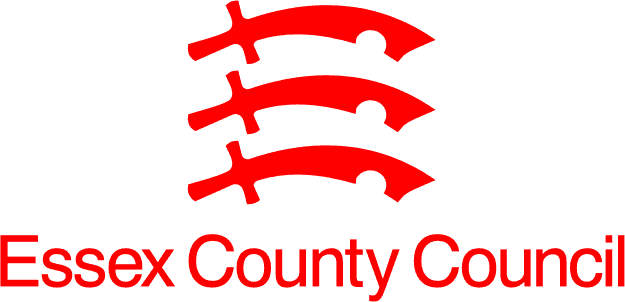 Application to receive Personal Information of Another Adult YOU DO NOT HAVE TO USE THIS FORM. You can send the information requested on this form to transparencyteam@essex.gov.uk Part 1 – Requester Information - Please complete in BLOCK CAPITALSFull Name  ………………………………….. Relationship to data subject  ……….………………Address ………………………………………………………………………………………………….Daytime Telephone Number  …………………..… Email Address …….……………….…...........I provide the following proof of identity with my application:     Passport           Driving Licence          Birth Certificate        Other				‘Other’ please state ………………………………………………………………………………………..With my application I provide the following proof of my right to act on the data subject’sbehalf:     Lasting Power of Attorney    	A Signed Consent Form      Other			     A best interests’ decision by a professional working with the data subject‘Other’ please state ………………………………………………………………………………………..Part 2 –  The Data Subject whose personal information you are requesting Please see guidance on requesting data about another adult Title ……  Surname  ………………………………... First Name  ………………………………….Maiden, previous or other names ……………………………………………………………………..Date of birth ……………………………………………………………………………………………..                  Current Address  ………………………………………………………………………………………..Post Code  …………………………Telephone Number. ………………………   Email Address ……………………………………...I provide the following proof of the Data Subject’s identity with my application:     Passport           Driving Licence          Birth Certificate        Other				‘Other’ please state ………………………………………………………………………………………..Part 4 – Details of the information being requestedEssex County Council is a very large organisation. The more information you can give us about what you want, the quicker we can deal with your request.Sometimes the information may be in someone else's file. This may be because the data subject is a relative or carer for child or adult. Please tell us the names and dates of birth of the person whose file the data subject’s information may be in:Please tell us what information you would like to receive: ‘Other’ please state ………………………………………………………………………………………..The timeframe I am requesting information about is:From [Date]:                          To [Date]:If your request is for a specific record or document, please give details: If you want to receive emails, please tell us of the names you wish to search for and the timeframe of the communications:PLEASE NOTE: We may discuss with the data subject any information which we consider particularly sensitive. If they agree it is sensitive, we may send the response to them rather than you.Part 5 – Disclosure of InformationWe disclose information electronically unless specified otherwise. If you have a disability which prevents you from accessing information electronically please explain below .  Part 6 – DeclarationI certify the information provided on this form is true. I agree to supply information required to confirm my identity and the identity of the data subject. I agree to supply information required to help to identify the information I want.Name  ………………………………..   Signature  ……………………………..  Date  ……..........Warning - it is illegal to get or attempt to get personal data you are not entitled to. If this is the case you may face prosecution.Email this completed form to: Transparencyteam@essex.gov.uk with your ID documents.Alternatively you can post to: Transparency Team, Essex County Council, PO Box 11, County Hall. Chelmsford CM1 1QH. Data Protection Notice – We will only use this form to handle your request and not keep it longer than is necessary to do so. Full information on how we use personal data can be found at Privacy and data protection - Essex County CouncilAdult Social Care RecordsChild Social Care RecordsComplaints made to ECCAdult Safeguarding Enquiries Insurance Claims   Employment Safeguarding EnquiriesHighwaysECC Employment RecordsSpecial Educational NeedsOther – please specify in box above